Instructions for setting up an Individual Peer to Peer Fundraising Page to benefit 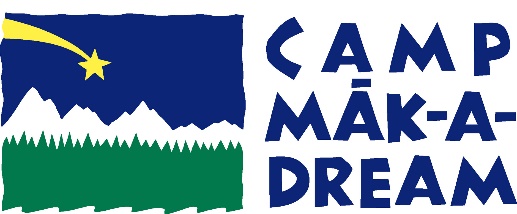 Go to https://app.donorview.com/QjOyZ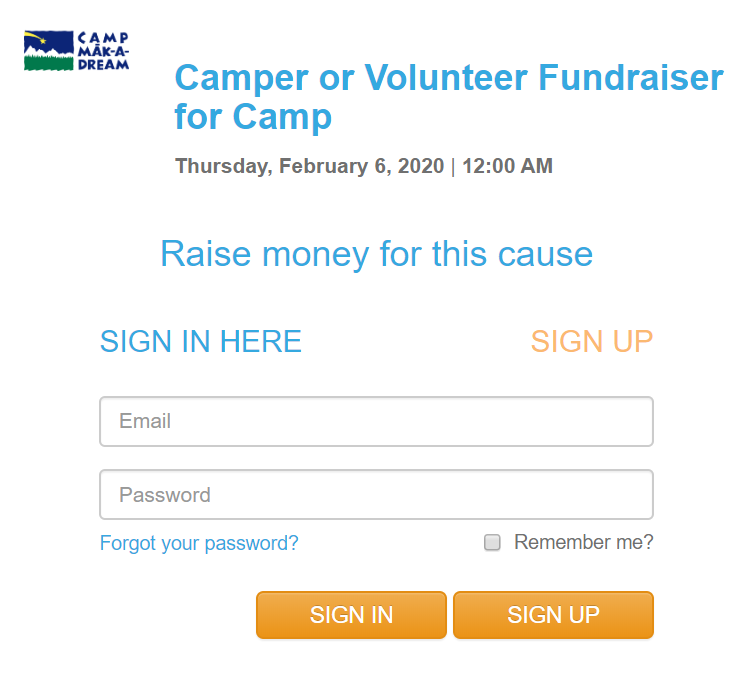 If you haven’t already, please create a log in to our system by entering your email and a password of your choosingAt the top, please make sure you are under the “Peer to Peer” tab (not donations, events, etc.)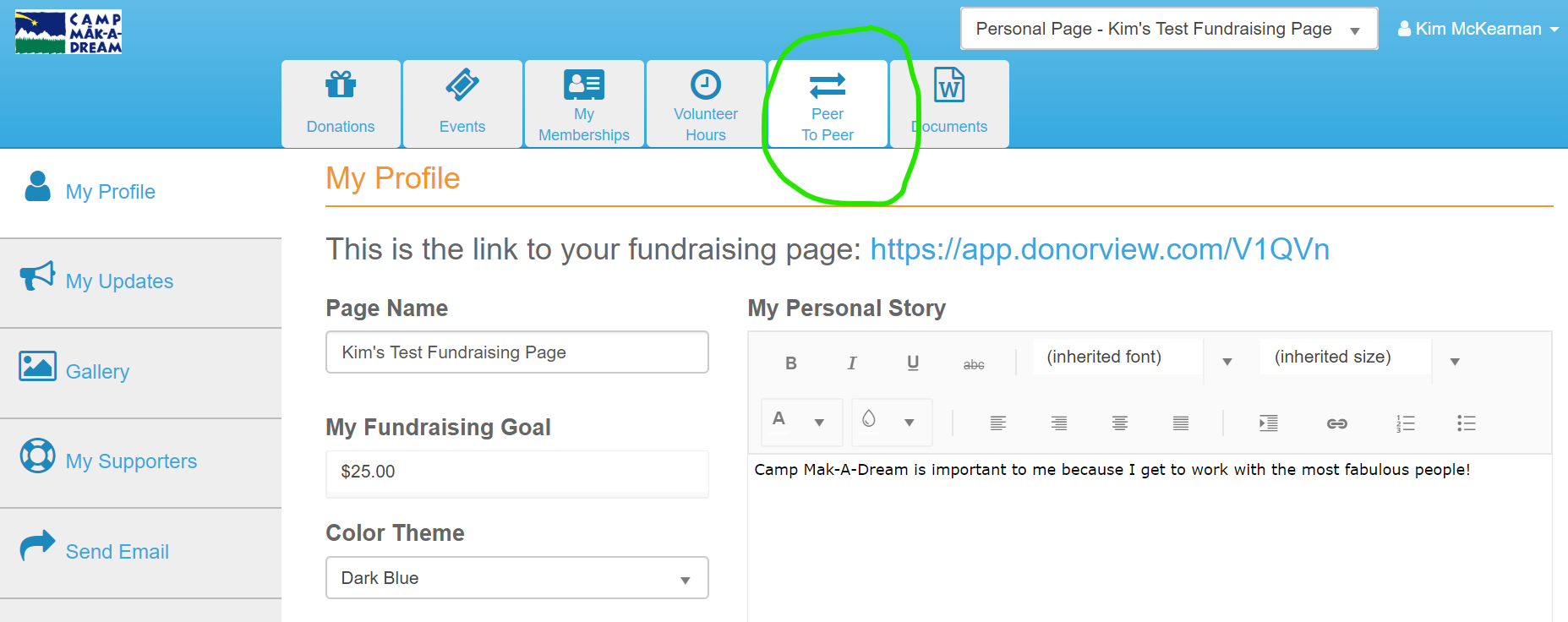 At the very top, be sure you have chosen “Personal Page- Camper or Volunteer Fundraiser for Camp”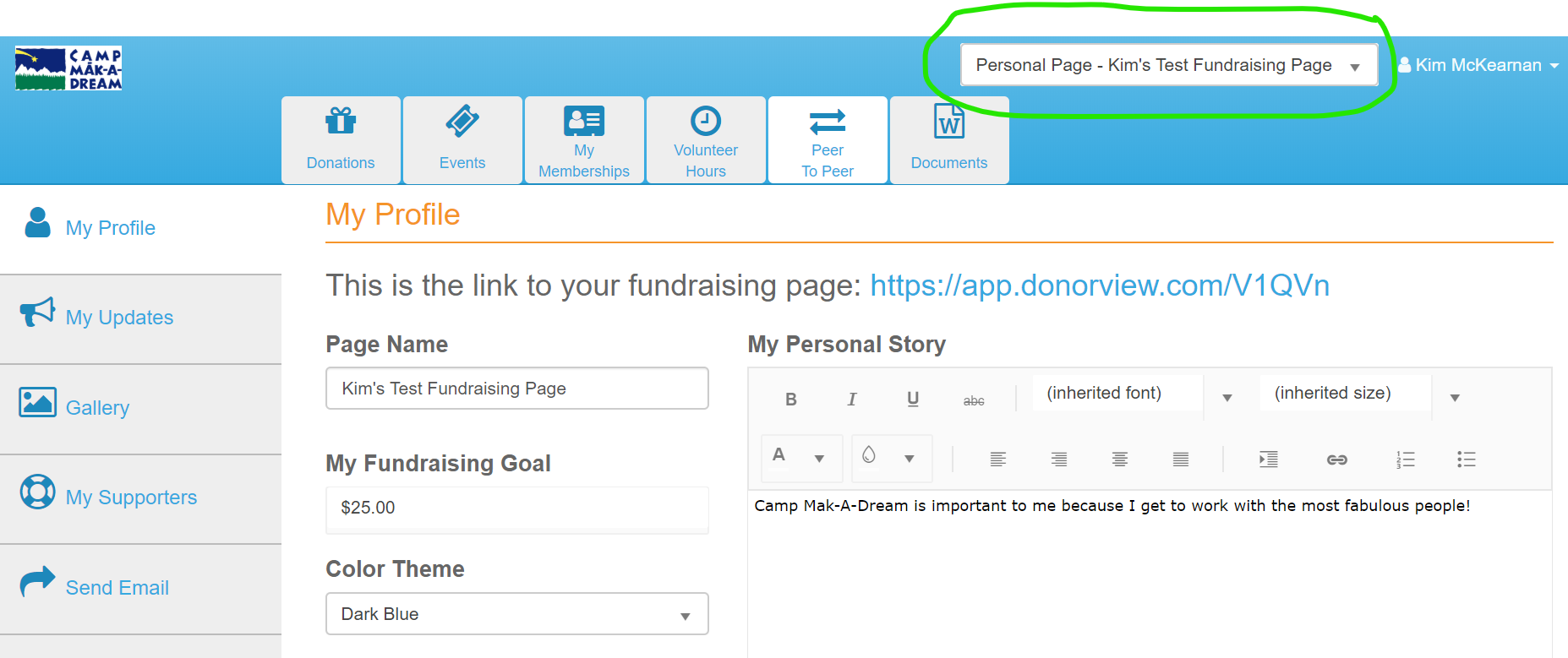 Under the orange “My Profile” you should see 4 areas that you can personalize.  They include: “Page Name”, “My Fundraising Goal”, “Color Theme” and “My Personal Story”Be sure to hit “SAVE” when you are done or whenever you make a change to any of these four areas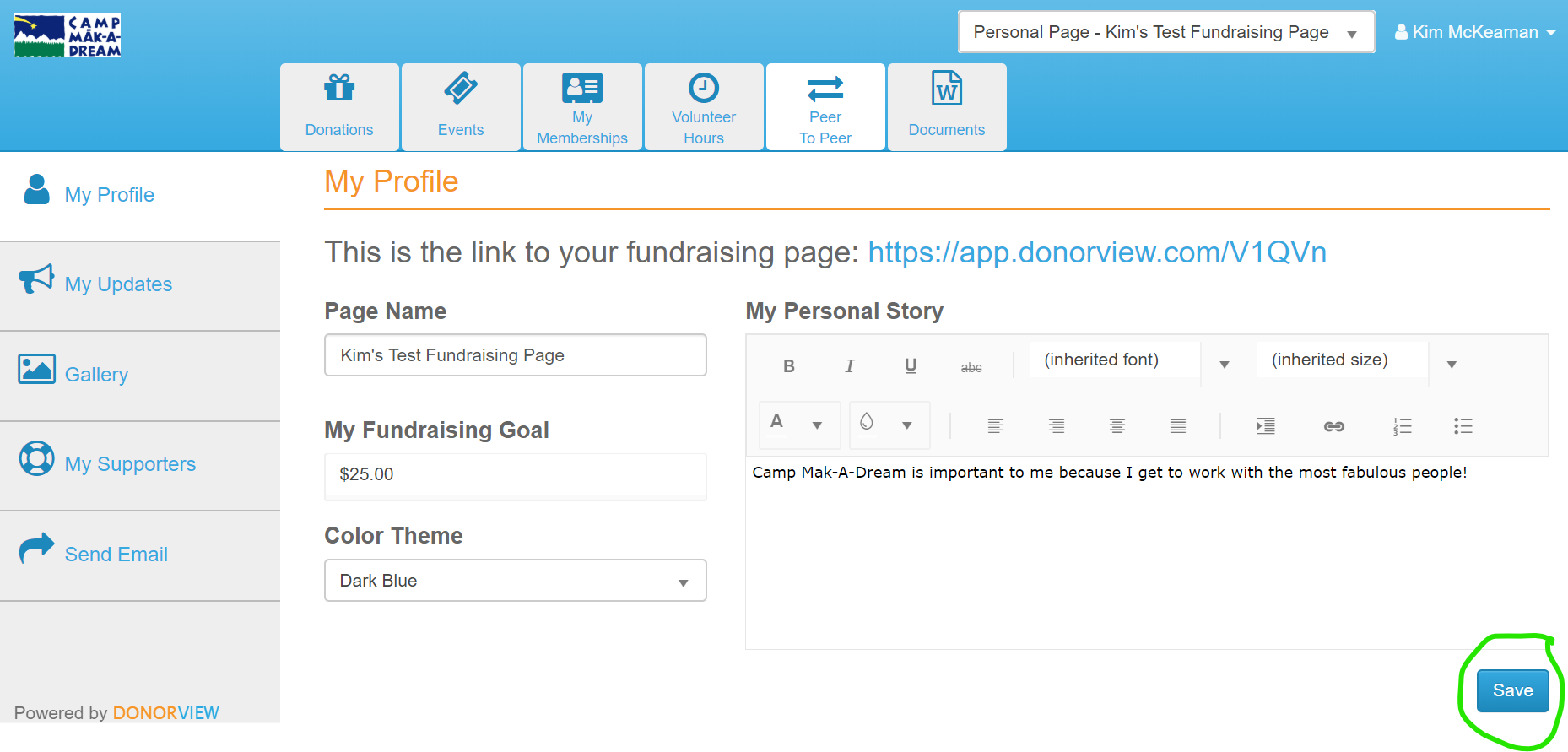 You’ll be able to see a preview of your page if you scroll down once you’ve saved your personalizations.After you’ve completed your personalization, copy the URL/web address at the top of the page (found after the words “this is the link to your fundraising page:”) 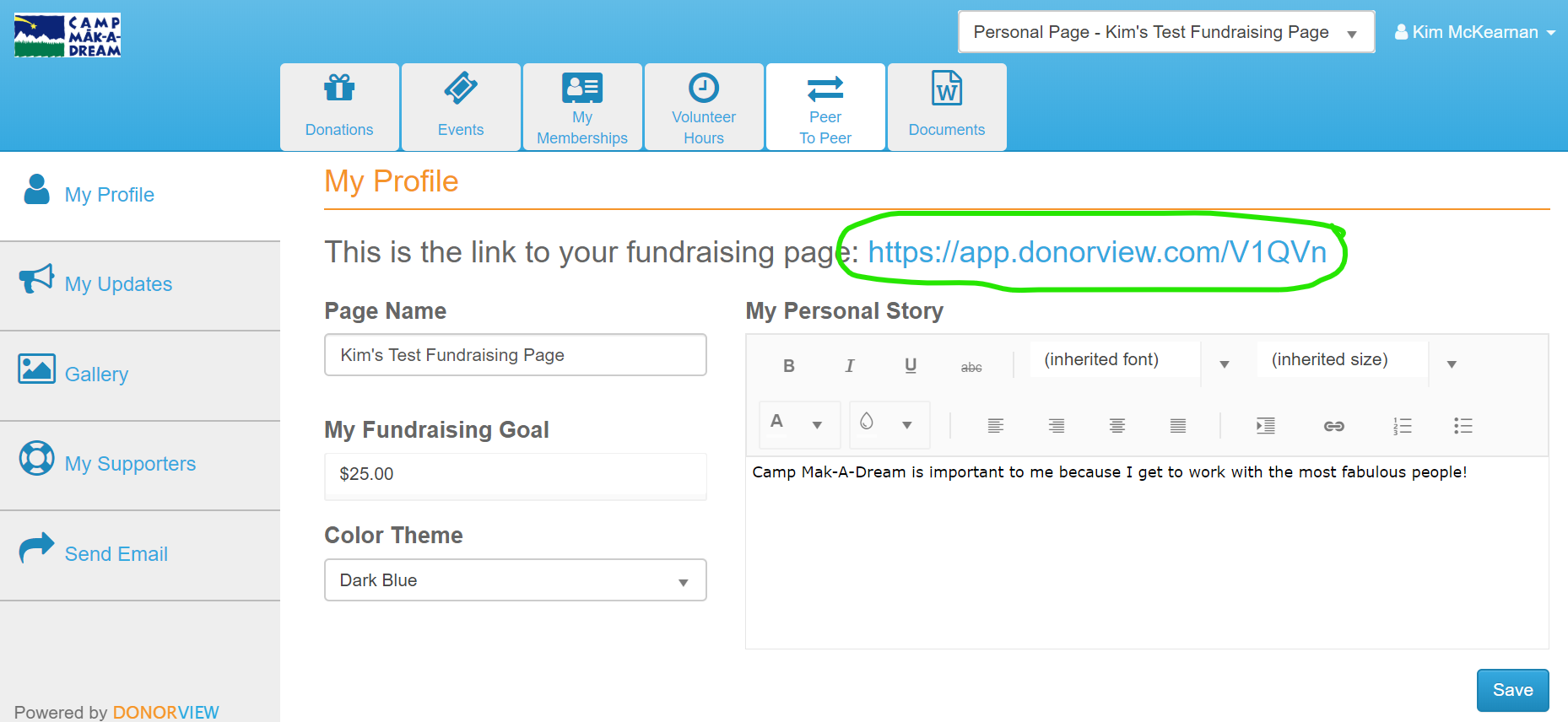 Then, paste this URL/web address into an email or on your social media to share with others and begin fundraising!Do NOT use the “Send Email” function on the left hand side of the page.  Unfortunately, emails sent this way come from a generic email address that most often lands in junk or spam folders.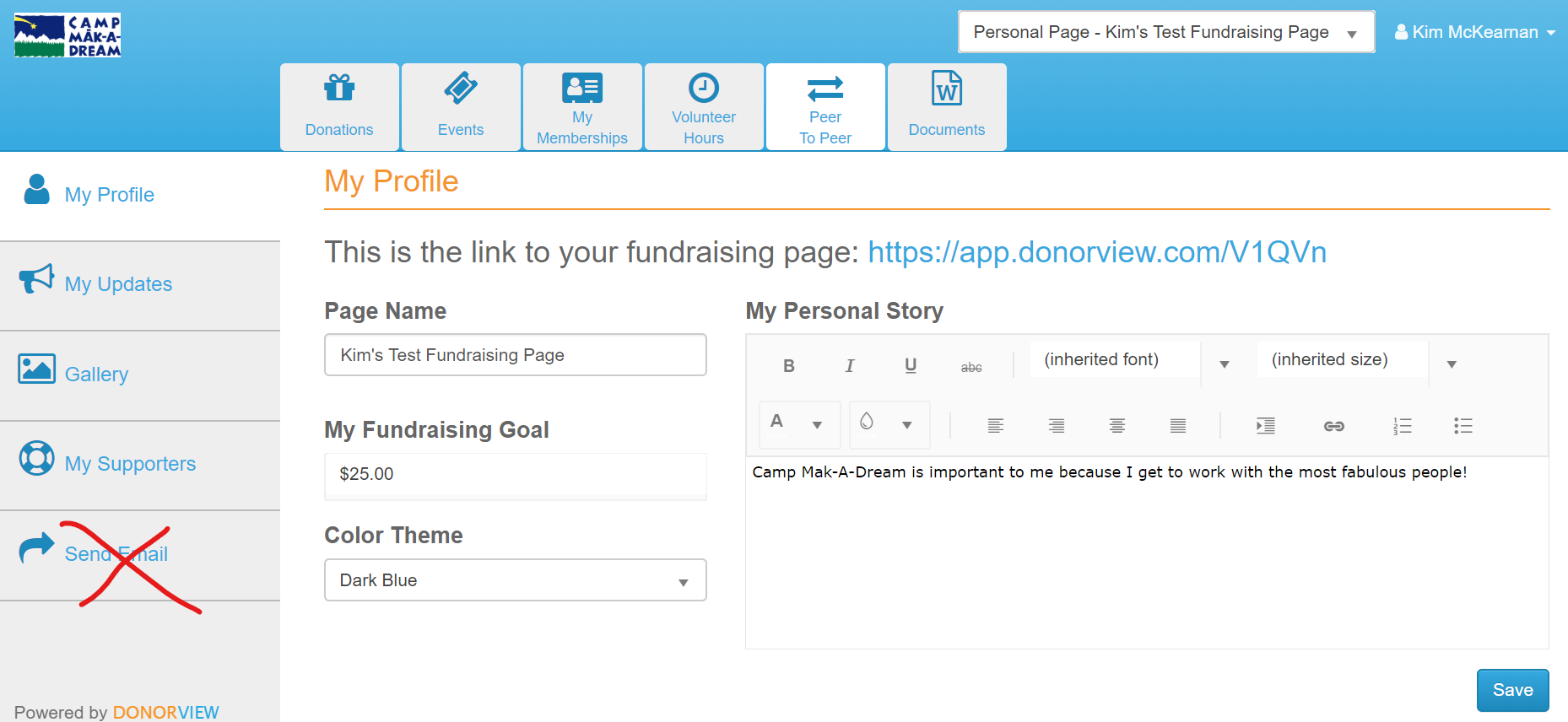 Instead, create a personalized email to your friends and family including the URL/web address you’ve copied and send the email directly from your own email address.  Automatic thank you emails and donation receipts will be sent to your donors.  If you have any questions or difficulties when trying to set this up, please don’t hesitate to call the Camp Mak-A-Dream office at 406-549-5987 and ask for Kim.  She’ll be happy to help!Thank you for supporting Camp by creating your own fundraising page!